УДК 371.14.018.523 (это я поставлю)Лойко Ольга Тимофеевна, Доктор философских наук, профессор ГБОУ ВПО Национальный исследовательский Томский политехнический университет, E-mail: Loyko2011@yandex.ru    +7 9138589697Егоров Роман Александрович,Мастер производственного обучения, ОГБПОУ Кривошеинский агропромышленный техникум E-mail: egorov87.egorov@yandex.ru +79095425618Осиненко Олеся СергеевнаПреподаватель экономических дисциплин, ОГБПОУ Кривошеинский агропромышленный технику E-mail: osinenko.lesya@yandex.ru +79521595957Чеботарев Андрей ГеннадьевичМастер производственного обучения, ОГБПОУ Кривошеинский агропромышленный техникумE-mail: andr.chebotarew2014@yandex.ru +79234113416КЛАСТЕР КАК ФАКТОР РАЗВИТИЯ ТЕРРИТОРИИ КРИВОШЕИНСКОГО РАЙОНА ТОМСКОЙ ОБЛАСТИАвторы статьи предлагают создание кластера на территории Кривошеинского района Томской области, с целью развития доминирующей отрасли сельского хозяйства и переработки, а также для развития территории района. В статье описаны этапы создания кластера, механизм и возможная модель взаимодействия участников кластера, а также преимущества участников кластера перед другими товаропроизводителями.Ключевые слова: кластер, агропромышленный кластер, развитие территории региона, стратегия развития территории, механизм реализации стратегических целей.ВведениеДля того, чтобы говорить о кластере, как о факторе развития территории Кривошеиснкого района Томской области, мы поставили себе целью в данной работе представить виртуальную модель проекта «Агропромышленный кластер Кривошеинского района». Наши задачи для создания модели проекта:-    что такое кластер, причины и цели его создания, его отличия от других объединений участников, а также, составляющие кластера;-изучение экономической ситуации в Кривошеинском районе Томской области и ее -актуальность создания кластера смешанного типа (отраслевой и региональный кластеры) на территории Кривошеинского района;- механизм создания агропромышленного кластера;- выявление преимуществ и недостатков участников данного кластера;-что получит территория Кривошеинского района для развития,  в результате  создания агропромышленного кластера.  - ответим на вопрос: почему все-таки кластер, а не какая – либо другая форма объединения.Кластер, цели и причины его созданияДля того, чтобы говорить о создании кластера определенного вида, для начала изучили работы Майкла Портера, а также кластерные модели других ученых и ниже представляем научное  опреление кластера, причины и цели его создания. В своей работе «Конкуренция» М. Портер впервые ввел понятие экономического кластера, продолжая исследование А.Маршалла, который установил, что успешное развитие национальной экономики зависит от локальных концентраций специализированных отраслей. Кластер — это группа географически соседствующих, взаимосвязанных компаний (поставщики, производители и др.) и связанных с ними организаций (образовательные заведения, органы государственного управления, инфраструктурные компании), действующих в определенных сферах и взаимодополняющих друг друга. Другими словами, это неформальное объединение крупных лидирующих фирм с множеством средних и малых предприятий, создателей технологий и потребителей, взаимодействующих друг с другом в рамках единой цепочки создания стоимости, находящихся на ограниченной территории и осуществляющих совместную деятельность в процессе производства и поставки определенного типа продукции или услуг.В отличие от технополисов и территориально производственных комплексов (ТПК) кластер является улучшенной формой организации производства с привлечением государственных структур, НИИ, ВУЗов и других организаций.Существуют различные подходы к классификации кластеров, при этом используется достаточно широкий ряд признаков, по которым кластеры предприятий объединяются в однородные группы. Кластеры предприятий классифицируют по таким параметрам, как: географическое положение, наличие капитала, близость поставщиков, состояние конкурентоспособности, доступ к специализированным услугам, развитие трудового потенциала, наличие специализированных учебных заведений и исследовательских организаций, отраслевая принадлежность и т.д.Но какие бы классификационные признаки не применялись для создания кластеров, все-таки основополагающими причинами являются:Концентрация – в пределах локальной территории;Конкуренция – внутри кластера в борьбе за потребителя;Кооперация – в вовлечении родственных отраслей и местных институтов и поддержании конкурентоспособности своей продукции на внешнем рынке;Конкурентоспособность – на рынке за счет высокой производительности, основанной на специализации и взаимодополнении участников.Объединение позволит участникам достичь следующих основных целей:удовлетворить требованиям рынка, нуждающегося в регулярных поставках товаров и услуг, производимых в рамках предприятий кластера и отвечающих самым современным требованиям качества;получить эффекта от масштаба закупок материалов;обеспечить обучение персонала, исследование рынка, а также логистические и технологические исследования;охватывать новые рынки сбыта продукции на основе активной маркетинговой деятельности и политики инноваций;достичь устойчивых контактов с финансовыми и кредитными учреждениями на основе сформированного имиджа кластера.Но для того, чтобы говорить о кластере как о структуре, которая будет содействовать развитию отраслей, территорий, населения, науки, образования, инноваций необходимо, чтобы сложились объективные причины для его создания:  это и стремление к объединению бизнеса, и государственных структур, и образовательных учреждений, и финансовых институтов, готовых к сотрудничеству. Предпосылки создания агропромышленного кластера на территории Кривошеинского районаПредпосылкой для создания кластера как фактора развития территории Кривошеиснкого района Томской области может служить Постановление Правительства РФ от 15 июля 2013 г. № 598 “О федеральной целевой программе "Устойчивое развитие сельских территорий на 2014 - 2017 годы и на период до 2020 года", в котором говорится о том, что «…требуется  пересмотр места и роли сельских территорий в осуществлении стратегических социально-экономических преобразований в стране, в том числе принятия мер по созданию предпосылок для устойчивого развития сельских территорий путем:повышения уровня комфортности условий жизнедеятельности;повышения доступности улучшения жилищных условий для сельского населения;повышения престижности труда в сельской местности и формирования в обществе позитивного отношения к сельскому образу жизни;улучшения демографической ситуации;развития в сельской местности местного самоуправления и институтов гражданского общества».Основные цели Программы: создание комфортных условий жизнедеятельности в сельской местности; стимулирование инвестиционной активности в агропромышленном комплексе путем создания благоприятных инфраструктурных условий в сельской местности; содействие созданию высокотехнологичных рабочих мест на селе; активизация участия граждан, проживающих в сельской местности, в реализации общественно значимых проектов; формирование позитивного отношения к сельской местности и сельскому образу жизни. Основными задачами Программы являются: удовлетворение потребностей сельского населения, в том числе молодых семей и молодых специалистов, в благоустроенном жилье; повышение уровня комплексного обустройства населенных пунктов, расположенных в сельской местности, объектами социальной и инженерной инфраструктуры; концентрация ресурсов, направляемых на комплексное обустройство объектами социальной и инженерной инфраструктуры населенных пунктов, расположенных в сельской местности, в которых осуществляются инвестиционные проекты в сфере агропромышленного комплекса; грантовая поддержка местных инициатив граждан, проживающих в сельской местности; поощрение и популяризация достижений в сфере развития сельских территорий.Сроки и этапы реализации Программы-2014 - 2020 годы:  I этап - 2014 - 2017 годы;  II этап - 2018 - 2020 годы.Объемы и источники финансирования Программы - общий объем финансирования Программы составляет 299167,4 млн. рублей (в ценах соответствующих лет), в том числе: средства федерального бюджета - 90415 млн. рублей; средства консолидированных бюджетов субъектов Российской Федерации - 150612,2 млн. рублей; средства внебюджетных источников - 58140,2 млн. рублей. Важнейшие целевые индикаторы и показатели - ввод (приобретение) 5438,8 тыс. кв. метров жилья для граждан, проживающих в сельской местности, в том числе 3032,3 тыс. кв. метров для молодых семей и молодых специалистов; сокращение числа семей, нуждающихся в улучшении жилищных условий, в сельской местности на 16,3 процента, в том числе молодых семей и молодых специалистов - на 25,2 процента; ввод в действие общеобразовательных учреждений на 22,3 тыс. ученических мест; сокращение числа обучающихся в общеобразовательных учреждениях, находящихся в аварийном состоянии, в сельской местности на 7,9 процента; ввод в действие 858 фельдшерско-акушерских пунктов и (или) офисов врачей общей практики; прирост сельского населения, обеспеченного фельдшерско-акушерскими пунктами (офисами врачей общей практики), на 557,1 тыс. человек; ввод в действие 519,2 тыс. кв. метров плоскостных спортивных сооружений; прирост сельского населения, обеспеченного плоскостными спортивными сооружениями, на 266,3 тыс. человек; ввод в действие учреждений культурно-досугового типа на 9,9 тыс. мест; прирост сельского населения, обеспеченного учреждениями культурно-досугового типа, на 66,3 тыс. человек; ввод в действие 18,2 тыс. км распределительных газовых сетей; увеличение уровня газификации жилых домов (квартир) сетевым газом в сельской местности до 61,5 процента; ввод в действие 12,9 тыс. км локальных водопроводов; увеличение уровня обеспеченности сельского населения питьевой водой до 63 процентов; реализация проектов комплексного обустройства площадок под компактную жилищную застройку в 132 населенных пунктах, расположенных в сельской местности; реализация 775 проектов местных инициатив граждан, проживающих в сельской местности, получивших грантовую поддержку; создание 31,8 тыс. рабочих мест на селе.Ожидаемые конечные результаты реализации Программы и показатели социально-экономической эффективности-решение жилищной проблемы для 16,3 процента семей, проживающих в сельской местности и нуждающихся в улучшении жилищных условий, в том числе 25,2 процента молодых семей и молодых специалистов; удовлетворение потребности организаций агропромышленного комплекса и социальной сферы села в молодых специалистах на 38,7 процента; повышение уровня социально-инженерного обустройства в сельской местности, в том числе газом - до 61,5 процента, водой - до 63 процентов; создание условий для улучшения социально-демографической ситуации в сельской местности (прогнозируется увеличение коэффициента рождаемости сельского населения до 19,1 промилле и ожидаемой продолжительности жизни до 72,6 года); повышение общественной значимости развития сельских территорий в общенациональных интересах и привлекательности сельской местности для комфортного проживания и приложения труда; достижение совокупного экономического эффекта в размере 126,4 млрд. рублей, в том числе за счет прироста производства продукции сельского хозяйства на основе улучшения условий жизни специалистов агропромышленного комплекса - 55,5 млрд. рублей, реализации мероприятий по развитию газификации и водоснабжения - 12,8 млрд. рублей, привлечения внебюджетных средств  - 58,1 млрд. рублей.В соответствии с этим рассмотрим создание агропромышленного кластера на территории Кривошеинского района Томской области, как фактора развития данной территории. Какие преимущества появятся у партнеров данного кластера и каковы возможности развития территории района в пределах территории Томской области, самого Кривошеинского района, населения, а также дальнейшие перспективы отраслей, составляющих данный кластер. Несмотря на практическую значимость, экономическая наука до сих пор не сформировала общепризнанную систему научных взглядов на механизм формирования кластеров в регионах. Во многих работах вывод о необходимости создания кластеров в регионах делается только на основе качественных признаков, что может привести к ошибочному пониманию и результатам, как следствие неэффективного использования ресурсов, направляемых на развитие кластера. Применение кластерных технологий в развитии продуктовых подкомплексов регионального АПК не должно быть данью моде и возможно только на основе системного подхода, при этом важно на научной основе выявить кластерные структуры, объективно оценить их актуальность и перспективы, наметить конкретные мероприятия развития по четко разработанному прогнозному сценарию. При этом предлагается следующая схема исследования региональных продуктовых кластеров (рисунок 1).  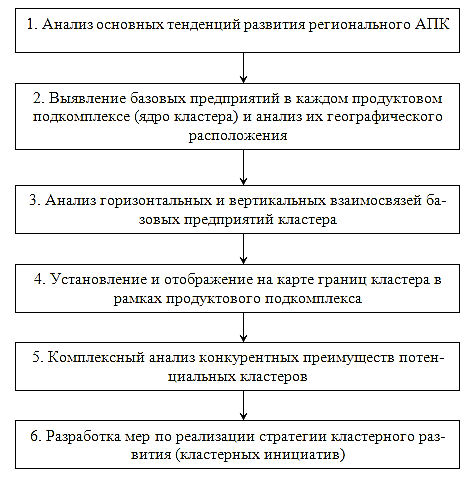 Рисунок 1 -  Схема исследования региональных кластеровВ своей работе будем придерживаться данной схемы, для формирования модели проекта агропромышленного кластера, создаваемого как фактор развития территории Кривошеинского района.Экономическая характеристика Кривошеинского района: стартовые условия для создания агропромышленного кластераДля того, чтобы выявить возможность создания агропромышленного кластера на территории, необходимо изучить характеристику района, с целью изучения ресурсов, возможных участников, партнеров, ведь кластер должен давать эффект синергии, а иначе его создание будет необоснованным. Еще один момент – кластер не подразумевает отсутствие внешних связей, но при наличии определенных условий он должен функционировать как полноценный самодостаточный организм без сторонних вмешательств.Кривошеинский район расположен в центральной части Томской области. Образован 12 июля 1924 года. Административный центр района — село Кривошеино. Площадь района — 4,4 тыс. км² (1,4 % территории Томской области), население 15,7 тысяч жителей (около 1,5 % от численности Томской области); плотность населения – 3,5 чел./км2; 7 сельских поселений, 22 населённых пункта. Сопредельные территории: Молчановский район Томской области (на севере); Асиновский район Томской области (на востоке); Томский, Шегарский районы Томской области (на юге); Бакчарский район Томской области (на западе). Районный центр — село Кривошеино.Природные ресурсыТерритория водных объектов представляет собой участок реки Обь от устья р. Чангара (граница с Томским районом до истока протоки Тибишка (граница с Молчановским райном, протяженностью 88 км), оз. Монатка и другие водные объекты в границах муниципального образования «Кривошеинский район».Минерально-сырьевая база Кривошеинского района представлена следующими полезными ископаемыми: грунт строительный, песчано-гравийная смесь, пески строительные.Земельные, лесные ресурсы. Площадь Кривошеинского района составляет 438 тыс. га. Из них — 214 тыс.га — земли лесного фонда, 214,8 тыс.га — земли сх предприятий и граждан, 1,4 тыс. га — земли водного фонда, 3,7 тыс.га — земли населенных пунктов, 942 га — земли промышленности транспорта, связи; 10,4 тыс.га — запасы земли. Рисунок 2 - Распределение земельного фонда по категориямВ Кривошеинском районе площадь покрытая лесами, составляет 345,6 тыс.га, в том числе хвойных породами 251,1 тыс.га, лиственными — 56,5 тыс. га. Запас деловой древесины, 18568 тыс. куб. м., в том числе хвойных пород 8204 тыс. куб. м., лиственных — 8562,1 тыс. куб. м. Расчетная лесосека 478 тыс. куб. м.Рисунок 3 – Лесной фонд Кривошеинского районаОхотничье-промысловые ресурсы. Кривошеинский район имеет потенциальные ресурсы для сбора лесных дикоросов (грибов, ягод, кедровых орехов). Биологические и эксплуатационные запасы ягод по Кривошеинскому району 11% от запасов области, хозяйственные запасы ягод — 10%.По статистической оценки запасы, ягоды (черника, клюква, брусника, голубика, ежевика) составляют около 225 тонн.Биологические запасы грибов по Кривошеинскому району составляют 582,2 т (1,16% от запасов Томской области), а эксплуатационные — 242,9 т (1,35%), хозяйственные запасы грибов — 116 т (0,12%).На территории района обитает около 20 видов охотничье-промысловых животных. Обширные и разнообразные лесные угодья Кривошеинского района и невысокая плотность населения являются причинами сохранения на его территории высокой численности охотничье — промысловых видов животных.Рекреационные ресурсы. На территории района находятся региональный зоологический комплексный Першинский заказник площадью 35 тыс. га и памятник природы регионального значения — парк с. Кривошеино — 8,5 га. На территории Кривошеинского района по состоянию на 01.01.2015 г. осуществляли деятельность 388 субъекта малого и среднего предпринимательства (далее – субъекта МСП), из них 338 индивидуальные предприниматели и 50 юридические лица.Распределение по видам экономической деятельностиСубъекты МСП  осуществляют деятельность практически во всех отраслях района. Основным видом деятельности Кривошеинского района остается сельское хозяйство. Производством сельскохозяйственной продукции в районе, по состоянию на 01.01.2015 года,  занимаются 3 коллективных сельскохозяйственных предприятия (СПК «Белосток», СПК «Кривошеинский», ООО СП «Возрождение»), личные подсобные хозяйства граждан,  крестьянские фермерские хозяйства и индивидуальные предприниматели (КФХ Шабарова Е.В., КФХ Шахмурадова Ш.Ш., КФХ Жарковой Г.И.). Основной специализацией является молочное животноводство, растениеводство остается дополнительной отраслью вспомогательной к животноводству.Отрасль лесного хозяйства района представлена 6 юридическими лицами и обособленными подразделениями и 9 предпринимателями. Общий объем лесозаготовки в 2014 году увеличился на 77% и составил 202 тыс. м. куб. Наиболее крупным лесозаготовителями, в настоящее время являются Обособленное подразделение ЗАО "ЛПК "Партнер-Томск", занимающийся только заготовкой и вывозкой древесины за пределы территории Кривошеинского района, ООО «ЗПК СибЛесТрейд» и ООО «ГОРЕМ №10» производят заготовку, вывозку и распиловку древесины. Из индивидуальных предпринимателей: Мархонько А.А., Платонов В.Н., Горемыко С.С., Куксенок А.Н., Кондукторов С.Л., Сизов Н.В., Яврумян К.М..Обработка древесины ведется предпринимателями: Рудов В.Н., Петриков А.Н., Первухин О.Н.  Производимые ими столярные изделия пользуются большим спросом благодаря высокому качеству и ненасыщенному рынку данного вида услуг. Народными ремеслами занимаются: Кривошеина Н.А.Производством пищевых продуктов заняты 7 юридических лиц и 7 индивидуальных предпринимателей. ООО Кривошеинский хлебозавод является ведущим производителем хлеба и мучных кондитерских изделий на территории Кривошеинского района. Освоил около 50 % товарного рынка. Ассортимент выпускаемой продукции составляет более 60 наименований. Поставляет этот незаменимый продукт в соседние районы, областной центр, и за пределы Томской области. Предприятие совершенствует технологию, работает над расширением ассортимента, внедряет энергоэффективные проекты.Всегда пользуется спросом кондитерская продукция индивидуальных предпринимателей Быховцевой Н.Н. и Панченко Е.А. Их выпечка всегда отличается высоким качеством.В 2010 году начал работать рыбный цех индивидуальных предпринимателей Половкова Д. и Гуссамова В.М. Сегодня их продукция реализуется не только на территории Кривошеинского района, но и поставляется в соседние районы, областной центр, Новосибирскую и Кемеровскую области. Ведется работа по расширению производства и открытию собственного фирменного магазина. Также переработкой рыбы занимаются: Васильев Е.Н.,Васильков В.А.Вид экономической деятельности «Производство передача и распределение электроэнергии, газа пара и горячей воды» представлен 13 предприятиями. Это предприятия, обеспечивающие бесперебойное газо, электроснабжение района, предприятия жилищно коммунального хозяйства (МУП «ЖКХ Кривошеинского сельского поселения», ООО «Теплосервис», ООО «H2O»,  ООО «Газпром Трансгаз Томск», ООО «ТК Стандарт», ОАО «Восточная межрегиональная газовая компания» (Кривошеинский участок), ООО «Севермежрайгаз» (Кривошеинский участок), ОАО «Томская распределительная компания» (Кривошеинский РЭС ЦЭС ОАО «ТРК») и др.). В сентябре 2012 года открыто обособленное подразделение Торгового Дома «Томскоблгаз» для организации автомобильной газовой заправки. Это позволит использовать в качестве альтернативного топлива для автомобилей сжиженный газ, что в свою очередь снизит расходы на эксплуатацию автотранспорта и улучшит экологическую ситуацию в районе.Вид экономической деятельности «строительство» в районе представлен 12 индивидуальными предпринимателями и 6 юридическими лицами (ООО «Випстрой», ООО «Выбор», ОАО «Кривошеинская МПМК»). Для больших объемов строительства используются подрядчики из других территорий (г. Томска). Собственного предложения услуг на данном рынке достаточно для покрытия потребностей в индивидуальном жилищном строительстве и ведения небольших капитальных и текущих ремонтов уже существующих зданий и сооружений. Выполнение строительных работ в районе, в основном, происходит на бюджетных объектах. Население строительство жилья ведёт собственными силами, либо привлекая работников на выполнение отдельных операций.В торговли занято 142 предпринимателя и 74 юридических лица (индивидуальные предприниматели, торгующие продовольственными товарами: Яврумян А.С., Черкашина Л.А., Самойлова Е.А., Фурманов Ю.В., Савицкая Ю.Ю. и др.; индивидуальные предприниматели, торгующие промышленными товарами: Савицкая Ю.Ю., Бриль С.И., Летяга А.С., Шипулина М.Ю., Пономаренко А.В.. В 2012 году открыто 2 крупных торговых точки «Универсам Сибиряк» и магазин «Мария – Ра», В 2014 Магазин –дискаунтер «Холди». При усилении конкуренции возможно повышения качества предлагаемых товаров и услуг. Как положительный момент можно отметить территориальную развитость торговой сети. Во всех достаточно крупных населенных пунктах имеется как минимум один объект розничной торговли. В тех же, где стационарные торговые точки отсутствуют, осуществляется периодический завоз необходимых продовольственных и промышленных товаров предпринимателями района.В 2012 году открыта стоматологическая клиника «STOMA», где предоставляется широкий спектр стоматологических услуг от профилактики и лечения до протезирования современными материалами.Вид экономической деятельности «связь» представлена 5 обособленными подразделениями ОАО «Ростелеком» и ФГУ «Почта России».Деятельность сухопутного транспорта в Кривошеинском районе осуществляется в части эксплуатации газопровода (ЛПУ Томсктрансгаз), нефтепровода (ОАО Центрсибнефтепровод),  предоставления услуг по грузоперевозкам (ООО Скорость), пассажирским перевозкам (МУП Кривошеинское АТП, такси «Вираж», такси «Фортуна»), транспортировке газа и продуктов его переработки (ООО Трансэнерго). Всего по этому виду деятельности занято 5 юридических лиц и 62 предпринимателя.На территории Кривошеинского района действует 8 кредитных организаций. Значительную долю этого рынка занимают ОАО "Сбербанк России", ОАО "Россельхозбанк".Страховая деятельность представлена "СК Медика-Томск",  «Россгосстрах».Прочие виды услуг включают в себя бытовые услуги населению. Особенностью является то, что сосредоточены субъекты предпринимательства в основном в районном центре и слабо развиты в прочих населенных пунктах района. Качество услуг не соответствует потребностям. Из сферы бытовых услуг на территории района получили преимущественное развитие только те виды, которые традиционно в большей мере были востребованы населением, и их исполнение не было связано с крупными долговременными инвестиционными вложениями. Можно отметить, что при наличии сырьевой базы отсутствует сегмент по заготовке и первичной переработки дикоросов. Недостаточное количество точек общественного питания, имеющих залы, для обслуживания более 20 человек одновременно.Предложения на рынке туристско-досуговых услуг представлены 1 предпринимателем Е.С. Труновым – экотуризм.  11 апреля 2005 года в Кривошеинском районе была создана организация -   Некоммерческое партнёрство «Центр поддержки предпринимательства Кривошеинского района», целью которой является оказание содействия предпринимательским структурам в получении информационных, методических и консультационных услуг, обеспечение указанных структур квалифицированными кадрами. В 2012 -2013 г.г. наблюдался рост объема инвестиций крупных и средних предприятий по видам деятельности «производство и распределение газообразного топлива», «строительство» и «образование». Негативное влияние на динамику реального объема инвестиций в 2014 году оказало снижение инвестиций в сельское хозяйство, в транспорт и здравоохранение.Таблица 1 - Показатели развития малого и среднего предпринимательстваРисунок 4 - Распределение МСП по видам деятельности за 2014 годВ целом по стартовым условиям Кривошеинский район можно считать объективно готовым к созданию на его территории агропромышленного кластера:район не богат природными полезными ископаемыми;основные богатства района – лесные и сельскохозяйственные угодья;недостаточно развитая сфера предпринимательства с высокой перспективой вступления в нее новых участников;в целом по району отмечается негативная демографическая ситуация, характеризуемая продолжающимся процессом убыли населения, основная причина которого -  миграция, высокий уровень смертности. К числу позитивных факторов можно отнести рост доли населения моложе трудоспособного возраста;в целом, процессы, охватывающие сферу занятости характеризуются уровнем регистрируемой безработицы на уровне 4,2%, что выше среднеобластного показателя на 0,6%;образовательная система района в целом соответствует потребностям населения: обеспечена территориальная доступность общеобразовательных школ, созданы нормальные условия для ведения учебного процесса, в школах широко распространена внеклассная работа. Профессиональное образование в районе с 2013 учебного года представлено ОГБПОУ «Кривошеинский агропромышленный техникум.в Кривошеинском районе имеются благоприятные условия для развития спорта и физической культуры: имеется детско-юношеская спортивная школа, спортивные секции, работающие на базе Кривошеинской СОШ и техникума;уровень доходов населения в районе является удовлетворительным.экологическая обстановка в районе достаточно благоприятна: в районе нет крупных промышленных предприятий, сельскохозяйственная деятельность в связи с ограниченным применением минеральных удобрений не наносит существенного урона окружающей среде;по уровню криминогенной обстановки Кривошеинский район находится в группе районов с достаточно низким уровнем преступности.Концепция развития Кривошеинского района до 2023 годаДля создания агропромышленного кластера на территории Кривошеинского района необходимо учитывать не только стартовые условия, но и стратегические цели развития данной территории, которые прописываются в соответствующем документе, и должны соответствовать стратегии развития региона и страны в целом. Концепция устанавливает стратегические приоритеты в развитии. На практике это означает что любое управленческое решение, касающееся развития района, должно проверяться на соответствие стратегическим направлениям его развития. Соответствие стратегическим направлениям должно быть решающим фактором при формировании муниципальных целевых программ, бюджета, а также решений по поддержке того или иного инвестора. Стратегическую цель Кривошеинского района на долгосрочную перспективу до 2023 года, можно сформулировать следующим образом: улучшение качества жизни населения Кривошеинского районаСтратегическую цель на период до 2017 года (среднесрочная) Кривошеинского района можно сформулировать следующим образом: создание условий для повышения уровня жизни населения на основе обеспечения устойчивого экономического роста, развития рыночной инфраструктур и более эффективное использования потенциала территории.Для достижения поставленной цели необходима реализация приоритетов в рамках Стратегических направлений, которые логически следуют из анализа проблем, ресурсов и возможностей муниципального образования:Рисунок 5 – Стратегические направления развития Кривошеинского районаВ рамках выбранных приоритетов в среднесрочной перспективе органам местного самоуправления необходимо решить задачи по следующим направлениям:Повышение уровня и качества жизни населения:1.2.Увеличение доходов населенияФактор низкого уровня доходов населения сегодня сдерживает интенсивность социальных процессов территории (жилищное строительство, развитие сферы ЖКХ, бытовое обслуживание, торговлю), стимулирует развитие процессов иждивенчества, алкоголизма, негативно влияет на воспитание детей. С целью преодоления сложившейся ситуации необходимо значительное (как минимум до уровня показателя средней по области) сокращение доли населения, проживающего за чертой бедности. Основные направления реализации приоритета:обеспечение устойчивого роста реальной заработной платы работающих во всех отраслях экономики;повышения уровня образования населения, проведение переобучения и повышение квалификации;повышение социальной эффективности деятельности субъектов малого предпринимательства (оформление трудовых отношений со всеми работниками, отражение в бухгалтерской и налоговой отчетности всей суммы выплачиваемой заработной платы работникам.);повышение степени охвата нуждающихся мерами социальной помощи;совершенствование методик определения границы социального неблагополучия;повышение эффективности использования средств, выделяемых на реализацию мероприятий по социальной защите населения;сотрудничество с общественными благотворительными организациями и представителями бизнеса (создание попечительских советов, привлечение школьников к социальной работе и т.д.);выявление скрытых форм занятости, легализация теневых доходов населения.Создание комфортной среды жизнедеятельности.снижение уровня младенческой смертности и смертности от неестественных причин;увеличение продолжительности жизни;формирование здорового образа жизни населения путем обеспечение условий для развития на территории района физической культуры и массового спорта, создание условий для организации досуга и массового отдыха жителей района;повышение качества образовательных услуг, оказываемых населению, за счет развития системы дошкольного и дополнительного образования;организация и осуществление мероприятий по работе с детьми и молодежью, в том числе организация отдыха детей в каникулярное время и активизации деятельности общественных некоммерческих организаций направленных на работу с молодежью;содействие в установлении опеки и попечительства над нуждающимися в этом жителями района;улучшение качества библиотечного обслуживания населения и улучшение качества услуг предоставляемых учреждением культуры;создание условий для развития местного традиционного народного художественного творчества;создание условий обеспечения жителей района услугами сотовой связи, общественного питания, торговли, и бытового обслуживания и улучшения их качества;обеспечение охраны общественного порядка, предупреждение чрезвычайных ситуаций природного и техногенного характера, обеспечение безопасности людей на водных объектах, охрана их жизни и здоровья на территории муниципального района;снижение количества ветхого и аварийного жилья;увеличение объемов ежегодно вводимого в эксплуатацию жилья;увеличение количества метров общей площади, приходящейся на 1 жителя района;развитие и совершенствование экологической политики, реализация мероприятий по охране окружающей среды.1.3. Развитие частно-муниципального партнерства в следующих сферах:развитие жилищного строительства, направленного на ликвидацию ветхого и аварийного жилья, обеспечение жильем малоимущих граждан, развитие индивидуального жилищного строительства;передача ряда работ и услуг бюджетных организаций на аутсерсинг; создание условий для предоставления транспортных услуг населению и организация транспортного обслуживания населения на территории района;организация сбора, транспортировки, утилизации или переработки бытовых и промышленных отходов;организация и проведение социально значимых работ, в том числе создание, развитие и обеспечение охраны лечебно-оздоровительных местностей и курортов местного значения, расположенных на территории района.предоставление услуг в сфере ЖКХ;улучшение качества питьевой воды и водоснабжения.2 Содействие развитию бизнеса в отраслях специализации и формирование инвестиционной привлекательности района:2.1. Повышение экономической эффективности сельскохозяйственной отраслиСельское хозяйство является одной из отраслей специализации района, а для целого ряда населённых пунктов – единственным видом производственной деятельности и источником работы для населения. В существующей на сегодняшний день структуре предприятий у сельского хозяйства района есть перспектива дальнейшего развития. Вместе с тем в отрасли остро стоит проблема поднятия эффективности производства. Основные направления по изменению ситуации:ориентация сельскохозяйственных предприятий на производство продукции с более высокой добавленной стоимостью;наращивание физических объёмов производимой сельскохозяйственной продукции;применение современной техники и технологий;ежемесячный мониторинг сельскохозяйственных организаций по основным показателям развития, создание информационной базы данных АПК по району;активная маркетинговая работа по продвижению с/х продукции на областной рынок;развитие побочных производств и услуг (заготовка и переработка древесины, хлебопечение, производство полуфабрикатов и готовых продуктов питания, агротуризм, конеферма с прокатом лошадей);развитие кооперации с малыми предприятиями, специализирующихся на переработке сельскохозяйственной продукции, оказании услуг в сельскохозяйственной сфере.создание и развитие потребительских кооперативов.2.2. Повышение уровня развития предпринимательства.Цель направления – увеличение количества действующих малых предприятий в районе, привлечение инвестиций со стороны. Малый бизнес является социально активным и мобильным видом бизнеса, так как оперативно осваивает открывающиеся в экономике виды деятельности, предлагает новые виды услуг, создаёт дополнительные рабочие места. Однако, в силу своих небольших размеров, высокой зависимости от внешних условий развитие малого бизнеса сопряжено с целым рядом трудностей. Без поддержки местных властей ему, в отличие от крупного, всегда трудно закрепиться на территории. Поэтому создание благоприятных условий для развития малого бизнеса – одна из главных экономических задач муниципальных органов управления. Направления работы в этой сфере:организация обучения основам предпринимательства в профессиональных учебных заведениях, проведение конкурсов проектов; определение приоритетных сфер развития малого бизнеса и оказание финансовой первоочередной помощи в рамках программы «Первый шаг»;оказание имущественной, консультационной и информационной поддержки всем нуждающимся субъектам малого предпринимательства, особенно начинающим; совершенствование правовой базы, обеспечивающей беспрепятственное развитие малого бизнеса; содействие в продвижении продукции малых предприятий и предпринимателей района на региональный рынок путем размещения информации о действующих субъектах на официальном сайте Кривошеинского района, создания и оказании помощи в распространении рекламного проспекта о предпринимательстве.2.3. Формирование инвестиционной привлекательности района для стратегических инвесторов.создание условий для привлечения на территорию района крупных и средних организаций, занимающихся переработкой;пропаганда конкурентных преимуществ и возможностей развития района, формирование положительного образа района;снижение административных барьеров при предоставлении земельных участков, получению разрешений и подключению к коммунальным сетям. 2.4. Эффективное использование природно-ресурсного потенциала территории.создание организационно-правовых и экономических условий, стимулирующих предприятия неистощительно и рационально использовать природные ресурсы, внедрять ресурсосберегающие технологии, а также инвестировать в охрану окружающей среды;разработка и реализация комплекса мероприятий по стимулированию создания и развития производств с углубленным и полным циклом переработки природных ресурсов, а также по сокращению количества отходов на единицу произведенной продукции.осуществление контроля и привлечение к ответственности субъектов нарушающих действующее законодательство в сфере охраны окружающей среды.3.Повышение эффективности работы органов местного самоуправления.3.1. Внедрение системы управления по целям (результатам):постановка системы планирования (разработка регламентов, процедур, процессов);разработка целей и контрольных показателей для подразделений администрации муниципального района;разработка регламентов сбора и анализа информации по оценке результатов деятельности администрации муниципального района;организация муниципальной статистики;подготовка отчетов об эффективности деятельности администрации муниципального района, в том числе публичных.3.2. Формирование новых требований к ключевому персоналу органов местного самоуправления:разработка и реализация программы повышения квалификации персонала;разработка системы мотивации персонала администрации муниципального района (с учетом принципов управления по целям);создание системы планирования карьеры муниципальных служащих;разработка требований к ключевому персоналу (в соответствии федеральным законом 25-ФЗ «О муниципальной службе в Российской Федерации».3.3. Формирование организационной культуры, повышение уровня информационной открытости органов местного самоуправления района, расширение использования информационных технологий:поддержка общественных инициатив, вовлечение населения района в решение вопросов местного значения;повышение информированности и грамотности населения района;обеспечение прозрачности и публичности законодательных и административных решений органов местного самоуправления района;организация и проведение работ по внедрению новых информационных технологий.3.4. Формирование финансово-экономических основ муниципального района и сельских поселений:повышение эффективности использования имущества, снижение бюджетных затрат на его содержание и, как следствие, повышение доходов муниципального бюджета.проведение работ по разграничению собственности на землю (землеустроительные работы).повышение налоговых поступлений в местные бюджеты.создание и развитие системы сбора статистических показателей у субъектов малого предпринимательства, характеризующих состояние экономики муниципального района.Вывод: создание агропромышленного кластера на территории Кривошеинского района является объективным фактором, стратегические цели и концепция развития Кривошеинского района соответствует государственной программе экономического развития  страны и Томской области.Возможные прогнозы сценария развития агропромышленного кластераИсходя из проведенных исследований территории Кривошеинского района, необходимо разработать методологические подходы к прогнозным сценариям развития регионального АПК. Прогноз целесообразно разрабатывать в трех вариантах сценария, при этом различия по вариантам объясняются изменением динамики развития базовых отраслей экономики региона и отраслей сферы услуг, интенсивностью реализации инвестиционных проектов, различной степенью влияния внешних и внутренних факторов, направленных на повышение конкурентоспособности региона и ускорение экономического роста.Каждый из сценариев характеризуется такими параметрами, как степень обеспечения продовольственной безопасности, темпы экономического роста, уровень межотраслевой сбалансированности, чистая стоимость.Первый инерционный сценарий прогноза развития регионального АПК не предполагает каких-либо структурных преобразований при относительно устойчивой комбинации внешних и внутренних условий, связанных с выходом из кризиса и активным участием АПК региона в приоритетном национальном проекте «Развитие АПК». Достижение прогнозных показателей будет обеспечено за счет имеющегося потенциала сельхозтоваропроизводителей, переработчиков и реализации предусмотренной системы мер государственной поддержки. Увеличение объема производства продукции сельского хозяйства будет обеспечено за счет совершенствования технологий производства, укрепления материально-технической базы АПК и развития инфраструктуры, поддержки кооперационных и интеграционных процессов на селе. Повышение общей технологической культуры земледелия будет осуществляться за счет активизации деятельности региональной и районных машинно-технологических станций, способных выполнять интегрирующую роль, объединяя в единый технологический комплекс нескольких сельхозтоваропроизводителей региона. Роль количественных и качественных показателей в растениеводстве достигается за счет применения современных ресурсосберегающих технологий в соответствии с современными агротехническими и экологическими требованиями .Развитие животноводства предусматривает последовательную интенсификацию отрасли за счет реконструкции действующих животноводческих помещений на основе использования современных технологий, установки современного высокотехнологичного оборудования, улучшения генетического потенциала животных, совершенствования технологий производства, хранения и использования кормов. Животноводческие фермы планируется реконструировать за счет средств регионального бюджета и кредитных ресурсов коммерческих банков. Обеспечение животноводства кормами под полную технологическую потребность будет достигнуто за счет внедрения в производство новых сортов кормовых культур, совершенствования технологии их возделывания, заготовки и хранения.Развитие регионального АПК во многом зависит от реализации комплекса мероприятий по улучшению качества жизни и закреплению кадров на селе. Основными из них являются: обеспечение жильем граждан и их семей, проживающих в сельской местности; материальное стимулирование молодых специалистов при поступлении на работу в сельскохозяйственную организацию в форме предоставления единовременных денежных выплат; подготовка и переподготовка кадров за счет средств регионального бюджета; развитие социальной инфраструктуры села.Рост платежеспособного спроса населения, а также предпринимаемые меры по регулированию импорта отдельных видов продовольствия позволяют прогнозировать увеличение темпов развития пищевой и перерабатывающей промышленности.Второй сценарий производственно-технологической модернизации регионального АПК также не предполагает структурных изменений на региональном уровне и ориентируется на экономический рост за счет реализации комплекса мер по повышению темпов и качества экономического роста в АПК России на основе распространения ресурсосберегающих технологий и частичного отказа от импортазамещения, развития социальной инфраструктуры. Основным условием его реализации является активное участие в приоритетном национальном проекте «Развитие АПК», а также расширение иных форм и методов государственной поддержки.В первую очередь, предполагается создать условия для привлечения в сельское хозяйство инвестиционных ресурсов, осуществлять дотирование отдельных предприятий, отраслей регионального АПК за счет средств федерального бюджета, усилить роль государства в решении социальных и кадровых проблем села, развивать инфраструктуру агробизнеса. Предполагается увеличение объемов прямых капитальных вложения в сельское хозяйство при активизации мероприятий по стимулированию инвестиционной активности субъектов аграрного бизнеса. Прогнозируется расширение объемов предоставления государственных гарантий организациям АПК по кредитам банков, развитие системы земельно-ипотечного кредитования и залоговых операций. В рамках приоритетного национального проекта предусматривается государственная поддержка для стимулирования развития малых форм хозяйствования на селе в виде предоставления субсидии на возмещение части расходов по уплате процентов за пользование кредитами, полученными в российских кредитных организациях. Для формирования инновационной среды в аграрном секторе необходимо дополнительные бюджетные средства направить на поддержку аграрной науки. Предполагается дальнейшее развитие информационной инфраструктуры организаций регионального АПК. В сфере внешнеэкономической деятельности прогнозируется сохранение действующего режима квотирования импорта мяса и мясопродуктов в Россию с целью поддержки отечественного сельхозтоваропроизводителя, стимулирование импорта технологического оборудования для животноводства и первичной переработки продукции, не имеющего отечественных аналогов, увеличение объема иностранных инвестиций в АПК региона.Увеличение потребительского спроса и объемов производства сельскохозяйственной продукции позволит более полно использовать имеющиеся мощности пищевой и перерабатывающей промышленности. В сельском хозяйстве реализация приоритетного национального проекта «Развитие АПК» дает толчок развитию малых форм хозяйствования на селе, что служит увеличению выпуска личными подсобными хозяйствами сельскохозяйственной продукции, увеличению ее доли в объеме перерабатывающих предприятий региона, применению прогрессивных методов производства, увеличению числа субъектов малого предпринимательства в сфере переработки сельхозпродукции. В связи с реализацией национального проекта «Развитие АПК» значительно растут инвестиции по виду деятельности «сельское хозяйство».Исходя из методологии первого и второго прогнозных сценариев развития региональных АПК, следует, что предложенные варианты не ориентированы на структурные преобразования в отдельно взятом регионе, и в большинстве своем направлены на общее экономическое развитие страны, опираясь на разработанные федеральными органами власти проекты и программы, реализация которых хотя и учитывает региональную составляющую, но все же акцент вложения федерального капитала смещается в сторону четко структурированных, интегрированных формирований.Поэтому третий, реалистичный прогнозный сценарий комплексного инновационного развития регионального АПК, по нашему мнению, является наиболее приемлемым в плане эффективности не только экономики региона, но и социальной его составляющей.Прогнозный сценарий комплексного инновационного развития регионального АПК отличается значительной активизацией инновационных факторов. Они воздействуют на все его сферы и включают в себя оптимальную комбинацию нововведений лекционно-генетического, производственно-технологического, организационно-управленческого и экономико- социоэкологического характера. Осуществление такого сценария обеспечивает существенное укрепление конкурентоспособности регионального АПК за счет повышения технологического и организационного уровня сельскохозяйственного производства и переработки продукции, совершенствования инфраструктурного обеспечения.По оценки А. Анфиногенова и Э. Крылатых, на период до 2010 г. более реалистичным является второй сценарий, а в следующем десятилетии — третий. Что касается первого варианта, реализуемого с 2000 г., то его потенциал практически исчерпан. Моделирование вариантов развития регионального АПК и экспертные оценки показывают, что вероятные среднегодовые темпы прироста производства сельхозпродукции могут составить по первому сценарию не выше 2 %, по второму — около 4, по третьему – более 6, а в целом по АПК - соответственно 3,5; 5; 7 % . Поэтому прогнозный сценарий комплексного инновационного развития регионального АПК следует разрабатывать на основе формирования кластеров в продуктовых подкомплексах АПК по всей воспроизводственной цепочке, с выделением перерабатывающих или сельскохозяйственных организаций как ядра развития (полюс роста), при этом акцент будет сделан на совершенствование инфраструктуры, научные исследования, образование, информационно-консультационное обслуживание и пр. Появится возможность более прозрачного целевого финансирования не отдельно взятых предприятий, а в рамках регионального продуктового подкомплекса кластеров как воспроизводственной системы с замкнутым циклом, который учитывает не только экономические, но и социальные интересы.Следовательно, исходя из возможных сценариев, ядром агропромышленного кластера в Кривошеинском районе могут быть сельскохозяйственные товаропроизводители. При этом одной из задач создания кластеров малых и средних предприятий в сельскохозяйственном производстве является приспособление к непрерывным изменениям конкурентной среды и рыночного спроса, а также снижение рыночной власти импортеров сельскохозяйственной продукции на товарных рынках регионов России. Создание кластеров может способствовать производству товаров (в частности, продуктов питания) с новыми свойствами.Следует отметить, что малые и средние предприятия, объединенные в кластер, усиливают свою конкурентоспособность и позиционирование на товарном рынке.В развитых рыночных странах кластеры создавались в целях повышения конкурентоспособности предприятий с однородным видом производств на товарных рынках, на основе совпадения экономических интересов. Одним из больших товарных рынков любой страны является рынок продуктов питания, что обуславливает активное развитие кластеров. Кластеры малого и среднего бизнеса в сфере сельскохозяйственного производства могут образовываться на основе самоорганизации в результате естественной интеграции и кооперации производства, и при помощи региональных и муниципальных властей (искусственно).Первичные сельхозпроизводители не заинтересованы в высоких наценках посредников и торговых накидках на свою реализуемую продукцию по следующим причинам:повышение цены на продукцию приводит к снижению ее спроса на рынке, что рано или поздно может привести к перепроизводству;высокие посреднические наценки и торговые накидки изымают прибыль первичных сельхозпроизводителей за счет перераспределительных процессов. Перечисленные факторы усиливают мотивацию вхождения сельхозпредприятий в кластеры.В этой связи важную роль в ускорении организации кластеров могут выполнить администрации регионов и муниципальных образований, которые могут составить прогнозы формирования кластеров с учетом пространственного размещения и специализации сельскохозяйственного производства и организовать контакты между предпринимателями. Такая организационная работа также будет способствовать возникновению доверия между вероятными участниками кластера.Механизм создания агропромышленного кластераСоздание агропромышленного кластера в регионе состоит из пяти основных стадий:агитация и мотивация потенциальных участников;разработка общей стратегии;разработка пилотных проектов;разработка стратегических проектов;стадия саморегуляции.Первая стадия включает в себя набор инициатив, которые должны помочь участникам бизнеса:выявить «критическую массу» малых и средних предприятий, испытывающих сходные проблемы в бизнесе;достичь понимания ими преимуществ кластера;сформировать группу сторонников объединения деловых усилий.В упрощенном виде процесс взаимного изучения предусматривает начало взаимодействия с представителями местного бизнеса на основе пробных проектов с низким уровнем рисков. По мере же повышения уровня взаимного доверия друг к другу у участников будущего кластера начинается постепенный переход к более рискованным проектам. В этот период инициатор (или сетевой брокер, или представитель местной администрации) проводит публичные масштабные встречи всех заинтересованных лиц, на которых представляются преимущества сетевой организации бизнеса и определяются ее возможные приложения. В итоге этих акций предприниматели могут изъявить желание объединиться вокруг этой идеи, актуальность которой осознает каждый из них. Очевидно, что, кроме осознания цели и желания взаимодействовать, ограничений на число участников группы нет, хотя близость расположения фирм и конечное число участников способствуют снижению издержек при организации сети. Вторая стадия. Как только группа бизнесменов, готовых к совместной деятельности, создана, необходимо приступить к разработке стратегии кластера предприятий, которая предполагает, прежде всего: анализ общих проблем и возможностей, формирование единого рабочего плана и структуры связей входящих в кластер предприятий. На этой стадии надо тщательно проанализировать проблемы всех участников группы и выявить причины их возникновения, так как предприниматели самостоятельно не всегда уделяют такому анализу достаточного внимания, занимаясь текущими вопросами бизнеса. Затем при подготовке плана особенно важно достичь взаимопонимания относительно задач совместной деятельности, которые должны иметь как качественные, так и количественные показатели, быть достаточно простыми, понятными и соответствовать установленным целям группы. Одновременно группа определяет свой юридический статус и формирует внутренние организационные принципы. Третья стадия. На стадии пилотного проекта в реальных условиях отрабатывается технология взаимодействия внутри образованного кластера. Такими проектами могут быть совместная организация выставок/ярмарок, совместная закупка сырья и подготовка общего каталога продукции и т. п. Пилотные проекты призваны, с одной стороны, показать эффективность кластера предприятий в краткосрочном периоде и, с другой - воодушевить участников формирующегося кластера на долгосрочное сотрудничество. Четвертая стадия. Успешная реализация пробных проектов открывает дорогу к следующему этапу, к разработке проектов стратегического характера, позволяющих достичь необходимого уровня специализации и разделения труда в кластере. На этой стадии вероятны также объединение ресурсов, создание новых предприятий, внедрение оригинальных технологий и подготовка общего для кластера локального бренда. [2]Пятая стадия. На заключительной стадии кластер предприятий выходит на необходимый уровень самостоятельности и независимости, когда поддержка его со стороны становится неактуальной. Следует особенно отметить бытующее заблуждение, что при формировании кластеров синергетический эффект достигается среди прочего за счет ликвидации внутренней конкуренции. Наоборот, конкуренция между членами кластера предприятий часто бывает достаточно жесткой. Но это не является отталкивающим фактором при совместном создании инфраструктуры, взаимодействии с поставщиками, выходе на новые рынки.Параллельно создается инновационная структура кластера, которая  способствует снижению совокупных затрат на исследование и разработку новшеств с последующей их коммерциализацией за счет высокой эффективности производственно-технологической структуры кластера. Это позволяет участникам кластера стабильно осуществлять инновационную деятельность в течение продолжительного времени.В последнее время  четко обозначилась необходимость создания агропромышленных формирований кластерного типа, в которых снижается риск инвесторов и могут применяться новые формы страхования. Создание кластеров сулит выгоды как для первичных сельхозпроизводителей, так и для перерабатывающих, торговых и сервисных предприятий и заводов-изготовителей сельхозтехники, создает условия для выстраивания маркетинговой политики в стратегическом плане.Самым сложным моментом создания кластера на начальной стадии является достижение договоренности между предпринимателями по формированию его активов.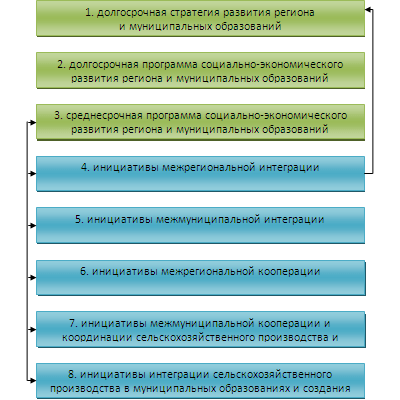 Рисунок 6 - Схема поэтапной организации создания агропромышленного кластераОбъединительными факторами экономических интересов создания кластера могут стать:проведение единой ценовой политики на товарном рынке;расширение объема производства товаров и услуг его участниками;проведение единой маркетинговой политики;внедрение инновационных технологий, в результате интеграции и кооперации производства продукции и реализации ее на товарных рынках.Кластеризация сельскохозяйственного производства в регионах страны связана с необходимостью учета специализации регионов, к примеру, специализацией Кривошеинского района является отрасль животноводства, соответственно, следует большее внимание уделять производству мяса, молока и производству продуктов из данного сельскохозяйственного сырья, а близость крупной реки Обь и множества мелких водоемов, может служить развитию такой отрасли как рыбоводство и переработки рыбы.Процесс менеджмента должен обеспечивается профессионально подготовленными специалистами в области управления, которые формируют организации (включая кластеры) и управляют ими путем постановки целей и разработки планов их достижения.Основными элементами государственной поддержки аграрного сектора должны стать:дальнейшее обеспечение сельских товаропроизводителей доступными кредитными ресурсами,проведение политики протекционизма по отношению отечественных товаропроизводителей.Правильное сочетание видов деятельности в системе АПК на кластерной основе обеспечивает конкурентное преимущество и его устойчивость, в том числе за счет применения информационных технологий. Следует отметить, что информационная революция оказывает существенное влияние на конкуренцию тремя способами:изменяет структуру отрасли и устанавливает новые правила конкуренции;создает конкурентное преимущество, предоставляя компаниям новые возможности превзойти конкурентов в производительности;порождает совершенно новые виды бизнеса, часто непосредственно на основе уже существующих в компании процессов и операций;задает направления и порядок изменений бизнес-процессов, в частности, за счет организации сельскохозяйственных кластеров;создает условия необходимости постоянного повышения квалификации работников.Достижения в информационной технологии изменяют структуру отрасли (управление муниципальными образованиями и регионами). На новой основе повышают квалификацию, эрудицию кадров. Управление информационными технологиями касаются всех подразделений администрации муниципальных образований, а не только информационных отделов.Кластерный подход к повышению конкурентоспособности сельскохозяйственных предприятий является особой комбинацией территориального и межотраслевого принципов управления. В сельскохозяйственных кластерах формируется сложная комбинация конкуренции и кооперации. На региональном рынке сельскохозяйственные кластеры присутствуют как единые агенты сети и конкуренции, что позволяет им выступать на равных и противостоять губительным тенденциям глобальной конкуренции. Введенные в 2014 году санкции США и Запада на ввоз в Россию товаров являются тем катализатором, который поможет российским сельскохозяйственным товаропроизводителям при их объединении в кластеры создать импортозамещение продукции.Участие в сельскохозяйственном кластере предоставляет также преимущества сельхозпроизводителям в доступе к новым технологиям, методам работы и возможностям осуществления поставок, произведенной продукции. Важными для формирования конкурентных преимуществ сельскохозяйственных предприятий, входящих в кластер является гибкость и способность к быстрому реагированию на изменения в рыночной сфере.Хорошим практическим примером может служить опыт Белгородской области. Там разработана целевая региональная программа «Развитие птицеводства в Белгородской области», где на основе государственно-частного партнерства сформированы и имеют тенденцию к дальнейшему развитию три кластера АПК с замкнутым циклом производства сельскохозяйственного сырья, его переработки и реализации готовой продукции через собственную торговую сеть (кластер птицеводства, свиноводства, молочного животноводства). Создание кластеров в птицеводстве способствовало строительству племптицерепродукторов, инкубационных парков, площадок по откорму бройлеров, комбикормовых заводов, линий по убою и глубокой переработке птицы.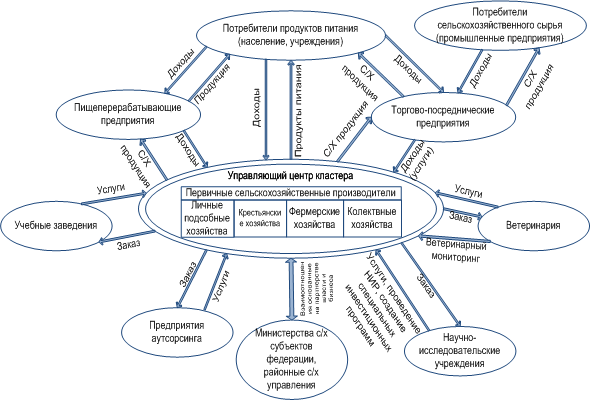 Рисунок 7-  Примерная схема взаимодействия сельскохозяйственных предприятий и смежников в сельскохозяйственном кластере В состав птицеводческого кластера входят организации различных форм собственности с их объединением в агрохолдинг. Агрохолдинг представляет собой группу технологически взаимосвязанных компаний с замкнутым циклом. Также в состав кластера входят учебные учреждения высшего, среднего и начального профессионального образования, занимающиеся подготовкой специалистов для предприятий кластера. В целях развития кластера правительством области осуществляется субсидирование части процентной ставки по инвестиционным кредитам, предоставляются государственные гарантии области по передаче в залог государственного имущества для обеспечения кредитных обязательств участников кластера, средства областного бюджета участвуют в формировании уставных капиталов создаваемых предприятий, предоставляются налоговые льготы, обеспечивается подведение инженерных сетей за счет средств газо- и энергоснабжающих организаций, подъездных дорог за счет средств областного бюджета. Активными участниками процесса реализации инвестиционных проектов являются Центрально-Черноземный банк Сбербанка России, филиалы ОАО «ВСК», ОАО «Росгосстрах-Центр».Таким образом, эффективность функционирования регионального агропромышленного комплекса предполагает разработку реалистичного прогнозного сценария развития продуктовых подкомплексов регионального агропромышленного комплекса на основе системного программно-целевого подхода с выделением в четко сформированной структуре кластеров.ЗаключениеПреимущества участников агропромышленного кластера перед другими сельхозяйственными предприятиями и товаропроизводителями явные и будут представлены экономическим эффектом, что наиболее важно в условиях рынка, но в то же время имеют возможность экономить на внедрениях инноваций в свое производство и привлечения большего объема федерального финансирования и частных инвестиций.	Создание агропромышленного кластера на территории Кривошеиснкого района будет способствовать и тем стратегическим целям, которые прописаны и в Федеральной  Программе устойчивого развития сельских территорий, и в Концепции развития самого Кривошеинского района. Данный кластер может стать той средой, в которой могут развиваться малое и среднее предпринимательство, это может быть следствием участия в районных и областных конкурсах предпринимательских проектов; появление новых производств и предпринимателей на территории, связанных с сельским хозяйством и продуктов их переработки, позволит увеличить количество занятого населения, увеличить уровень доходов. 	Наличие на территории профессионального образовательного учреждения «Кривошенский агропромышленный техникум» может в полной мере обеспечить данный кластер квалифицированными кадрами, помочь в переподготовке работников предприятий и предпринимателей, участников кластера.	Участниками процесса реализации инвестиционных проектов могут быть Сбербанк России и ОАО «Россельхозбанк», а также частные инвесторы.Необходимость и значимость применения в структуре регионального АПК кластерных технологий подтверждаются такими известными в мире проектами, как винодельческие кластеры в Калифорнии (США) и Бадем-Вюртемберге (Германия), соево-кукурузный и зерновой пояса кластеров в США и Канаде, кластеры по производству сыра и шоколада в Швейцарии и т.п..Захаров В.Я. Устойчивое экономическое развитие региона на основе формирования промышленных кластеров / Вестник Тамбовского Государственного университета, т. 11, вып. 3 - 2006. С. 389Концепция социально-экономического развития Кривошеинского района до 2023 года. Электронный ресурс: http://kradm.tomsk.ru/ser_kr.htmlКундиус В.А., Полтарыхин А.Л., Михайлушкин П.В. Инновационное развитие интеграционных процессов в свеклосахарном подкомплексе АПК: Монография. –Краснодар : Атри, 2011. – 362с.Марков Л.С. Экономические кластеры: понятия и характерные черты / Актуальные проблемы социально-экономического развития: взгляд молодых ученых, 2004. С. 139-147.Мингалева Ж, Ткачева С. Кластеры и формирование структуры региона / Мировая экономика и международные отношения, №5 - 2009. С.100-102.Портер М. Конкуренция - М.: Вильямс, 2010 – 495с.Письмо Минэкономразвития России № 20615-АК/Д19 от 26.12.2008 «О методических рекомендациях по реализации кластерной политики в субъектах Российской Федерации»Программа социально-экономического развития Кривошеинского района до 2017 года. Электронный ресурс: http://kradm.tomsk.ru/ser_kr.htmlРизгаев А.Л., Михайлушкин П.В. Рыночные отношения и рынки в АПК: Учебное пособие / Под общ. Ред. Академика РАСХН И.Т.Трубилина. –Краснодар : Просвещение –Юг, 2008. 220с.Савельева Е.А. Создание промышленных кластеров и повышение конкурентоспособности Самарского региона / Вестник Самарского государственного аэрокосмического университета, №3 - 2009. С. 178-192.Семенова Н.Н. «Кластеризация — новое явление в мировой экономике и политике». Электронный ресурс: www.nikst.ru, 2008;Сидоренко В.В., Михайлушкин П.В. Аграрная политика России. –Краснодар :Просвещение-Юг, 2012. -349с.Третьяк В.П. «Кластеры предприятий как форма квазиинтеграции». Электронный ресурс: www.znanie.org/FLG/Tretyak/Prezen21_10.ppt.Егоров Роман Александрович, мастер производственного обучения, преподаватель технологии переработки продукции сельского хозяйства ОГБПОУ Кривошеинского агропромышленного техникумаE-mail: egorov87.egorov@yandex.ru +79095425618636300, Томская область, с. Кривошеино, ул. Новая, 38Осиненко Олеся Сергеевна, преподаватель экономических дисциплин ОГБПОУ Кривошеинского агропромышленного техникума, предприниматель E-mail: osinenko.lesya@yandex.ru +79521595957636300, Томская область, с. Кривошеино, ул. Новая, 38Чеботарев Андрей Геннадьевич, мастер производственного обучения, ОГБПОУ Кривошеинского агропромышленного техникумаE-mail: andr.chebotarew2014@yandex.ru +79234113416636300, Томская область, с. Кривошеино, ул. Новая, 38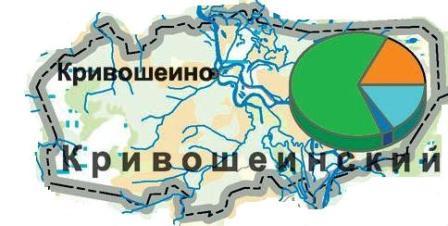 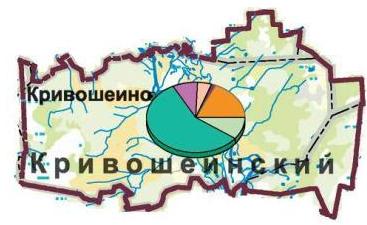  Показатели2013 год2014 год2015 годКоличество предприятий МСП всего на начало года575150Количество ИП390371338Среднесписочная численность работников (без внешних совместителей) крупных и средних предприятий (члк)222222612153Доля среднесписочной численности работников (без внешних совместителей) малых и средних предприятий в среднесписочной численности работников (без внешних совместителей) всех предприятий и организаций (%)41,7941,7941,79Общий объем инвестиций в основной капитал (статистические данные по полному кругу крупных и средних предприятий)  экономики района за январь-ноябрь (тыс.руб.)643461323343886